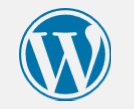 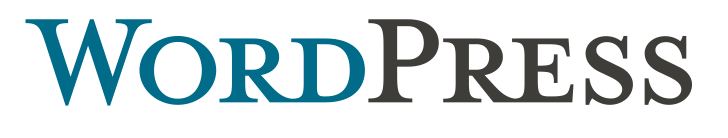 サイト操作マニュアル